Частная и общая вера в ангелов تفاصيل الإيمان بالملائكة< باللغة الروسية >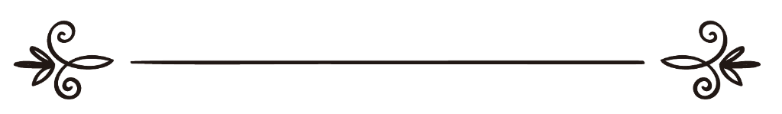 Камаль Зантكمال عبد الرحمن الظنط Частная и общая вера в ангеловЧастная вера заключается в том, что нужно верить в ангелов, известных нам поименно: 1. Джабриил, мир ему, передает сообщения Аллаха пророкам. 2. Микаиль, мир ему, управляет дождем. Но это не означает, что Микаиль - это покровитель дождя, и что мы отрицаем существование природных явлений. Он по велению Аллаха (не по своему желанию) посылает дождь. Не сравнивайте это с многобожием, где есть Бог Дождя, от которого зависит дождь и у которого нужно просить его, Бог Солнца, Бог Смерти, Бог Войны и т.д. Некоторые люди пытались превратить ангелов в покровителей (дождя, войны и т.д.). Нет, ангелы являются только рабами Аллаха Субханаху ва Тагаля. 3. Исрафиль, мир ему, - ангел, который будет дуть в трубу в Судный День.  4. Малик, мир ему, - Хранитель Ада. Аллах Субханаху ва Тагаля сказал: (74). Поистине, грешники пребывают вечно в наказании геенны! (75). Им не будет облегчения, и они там - в отчаянии. (76). Мы их не обидели, но они сами были обидчиками. (77). И воззвали они: «О Малик! Пусть покончит с нами твой Господь!» Он сказал: «Вы останетесь». (78). Мы пришли к вам с истиной, но большинство вас ненавидит истину. (43:74-78)  5. Ридван, мир ему, - Хранитель Рая. Кто-то любит называть ангела смерти Газраилем, хотя это название пришло к нам от еврейских источников. Нигде в Коране и ни в одном достоверном хадисе не упомянуто имя ангела смерти. В Коране Аллах Субханаху ва Тагаля называет его просто ангелом смерти: (11). Скажи: «Приемлет вашу кончину ангел смерти, которому вы поручены, потом вы к вашему Господу будете возвращены». (32:11) Общая вера заключается в том, что нужно верить в ангелов, которых мы знаем не по их именам, а по их функции, например: 1. Стражи Ада: (26). Сожгу я его в сакаре! (27). А что даст тебе знать, что такое сакар? (28). Не оставляет он и не покидает - (29). сжигатель кожи. (30). Над ним - девятнадцать. (74:26-30) 2. Восемь ангелов, носящих трон Аллаха: Мы знаем о восьми ангелах, носящих Трон Аллаха: (17). И ангелы по краям его, и понесут Трон Господа твоего над ними в тот день восемь. (69:17) 3. Некоторые ангелы охраняют человека. Иногда, когда спасешься от какой-то угрозы, не поймешь, как ты спасся от нее. (11). У него есть следующие непосредственно и перед ним и позади (ангелы), которые охраняют его (человека) по велению Аллаха. Поистине, Аллах не меняет того, что с людьми, пока они сами не переменят того, что с ними. А когда Аллах пожелает людям зла, то нет возможности отвратить это, нет у них помимо Него заступника! (13:11) 4. Некоторые ангелы вдохновляют идти по прямому пути. Мухаммад, (да благословит его Аллах и приветствует), указал, что для каждого человека есть один шайтан и один ангел, шайтан призывает к плохому, а ангел к хорошему. Пророка спросили: - А для тебя, о пророк Аллаха? - У меня тоже есть, но Аллах помог мне над шайтаном, и он покорился. 5. Некоторые ангелы записывают дела человека. Об этом говорится в Коране: (80). Или думают они, что Мы не слышим их тайны и переговоры? Да, и посланцы Наши у них записывают. (43:80) Ангелы записывают все: и хорошее, и плохое, и любое действие, и слово, даже «я вчера ходил на базар, купил два кг муки и т.д.» Записывается абсолютно все. Нужно сказать, что это мы диктуем ангелам, что писать, так что выбор за нами: или продиктуем благое, или продиктуем дурное. И эти книги, которые записываются ангелами, нам предстоит читать в Судный День. Кому-то будет приятно, он поднимет эту книгу правой рукой, он начнет кричать: «О, люди! Подходите, читайте мою книгу». Дай Аллах, чтобы мы были такими! Если в нашей книге будут написаны наши грехи, нам не будет приятно позвать людей, чтобы они прочитали нашу книгу. А будут те, кому их книга дана в левую руку. Они скажут: «О, если бы я никогда ее не получил!» Дай Аллах, чтобы мы получили свою книгу правой рукой! (см. «Вера в Судный День») 6. Некоторые ангелы просят помощи у Аллаха для верующих: (5). Небеса готовы разверзнуться над ними, а ангелы возносят хвалу своего Господа и просят прощения тем, кто на земле. О, да! Ведь Аллах - Прощающий, Милостивый! (42:5) (7). и созерцают то, что творят с верующими. (8). И вымещали они им только за то, что они уверовали в Аллаха великого, достохвального, (9). которому принадлежит власть над небесами и землей. И Аллах о каждой вещи свидетель! (85:7-9) Мухаммад, (да благословит его Аллах и да приветствует), сказал: «Ангелы обращаются к Аллаху с мольбами за любого из вас все то время, пока он остается на месте совершения своей молитвы, не осквернившись, и они говорят: - О, Аллах, прости его! О, Аллах, помилуй его!» Мухаммад, (да благословит его Аллах и да приветствует), сказал: «Когда любой раб Аллаха, исповедающий ислам, обращается к Аллаху с мольбой за своего отсутствующего брата, ангел, который находится рядом с ним, всегда говорит: «И тебе да будет то же!» 7. Некоторые ангелы ищут места, где поминается Аллах. Мухаммад, (да благословит его Аллах и да приветствует), сказал: «У Аллаха есть ангелы, которые ходят по земле и ищут места, где люди собрались, чтобы поминать Аллаха (делать зикр). Когда один из них найдет такую группу, он зовет остальных. И они окружают эту группу до неба. И Аллах Субханаху ва Тагаля спрашивает их (хотя Он больше знает): Что говорят Мои рабы? Они говорят «Субханаллах», «Альхамдулиллях», «Ля иляха илля Ллах» «Аллаху акбар». А Меня они видели? Нет, они не видели. А как, если бы они видели? Они бы больше говорили «Субханаллах», «Альхамдулиллях», «Ля иляха илля Ллах», «Аллаху акбар». Далее Аллах Тагаля задает такие вопросы: Что они у Меня просят? Они просят Рай. А они его видели? Нет, не видели. А как, если бы видели? Они бы больше просили. Аллах Субханаху ва Тагаля спрашивает: От чего они прибегают ко мне? Они прибегают к тебе от мучения Ада. А они его видели? Нет, не видели. А как, если бы видели? Они бы больше прибегали к тебе от него. Аллах Субханаху ва Тагаля говорит: Я призываю вас в свидетели, что Я простил их всех. Один ангел говорит: - Один из них пришел по делам (то есть, он не пришел делать зикр, но пришел, чтобы увидеть кого-то из сидящих). Аллах Субханаху ва Тагаля говорит: - Они счастливые, и сидящий с ними не окажется в убытке. Бывает, что кто-то стесняется оттого, что не умеет грамотно и красиво читать Коран, а этот хадис нас учит: сядь, просто посиди с нами и слушай! Даже сидящий с ними получит вознаграждение или прощение за то, что он приблизился именно к этим людям. Очень важно стремиться быть именно в таких собраниях, где происходит зикр, где люди богобоязненные. Любовь к хорошим людям говорит о многом. Однажды один сподвижник спросил: О, пророк Аллаха, когда наступит Судный День? Мухаммад, (да благословит его Аллах и да приветствует), сказал: А что ты приготовил для него? - Честно говоря, я не приготовил много намазов и много уразы, но я люблю Аллаха и Его посланника. Мухаммад, (да благословит его Аллах и да приветствует), ответил: - Человек в Судный День вместе с теми, кого он любит. Дай Аллах, чтобы мы приближались к этим людям! И Мухаммад, (да благословит его Аллах и да приветствует), сказал, что хороший друг как продавец благовоний - если он тебе не даст ничего, но зато тебе приятно у него сидеть. А плохой друг как кузнец: если он тебя не ошпарит, то тебе душно с ним сидеть. Когда ты в постоянной связи с человеком, который говорит «Субханаллах», «Альхамдулиллях», «Аллаху акбар», это на тебя хорошо воздействует. Нам нужно приближаться к людям, которые часто поминают Аллаха. 8. Есть ангелы, созданные в положении сажда (земного поклона), и всю свою жизнь они пребывают в нем. В Судный День им будет разрешено посмотреть на Аллаха, увидев Его, они скажут: - О, Аллах! Мы не поклонялись Тебе должным образом! Субханаллах! Вся их жизнь была в положении сажда, и сколько лет они жили!!! И несмотря на это, они считают, что этого недостаточно для того, чтобы получить такое великое наслаждение - смотреть на Аллаха, а сколько лет мы поклоняемся Аллаху?! И сколько всего мы хотим получить за это! Поэтому всегда нужно помнить о Милости Аллаха Субханаху ва Тагаля, о Его щедрости, с которой Он дает нам вознаграждение за несколько лет поклонения. Дай Аллах нам увидеть Его Великий Лик!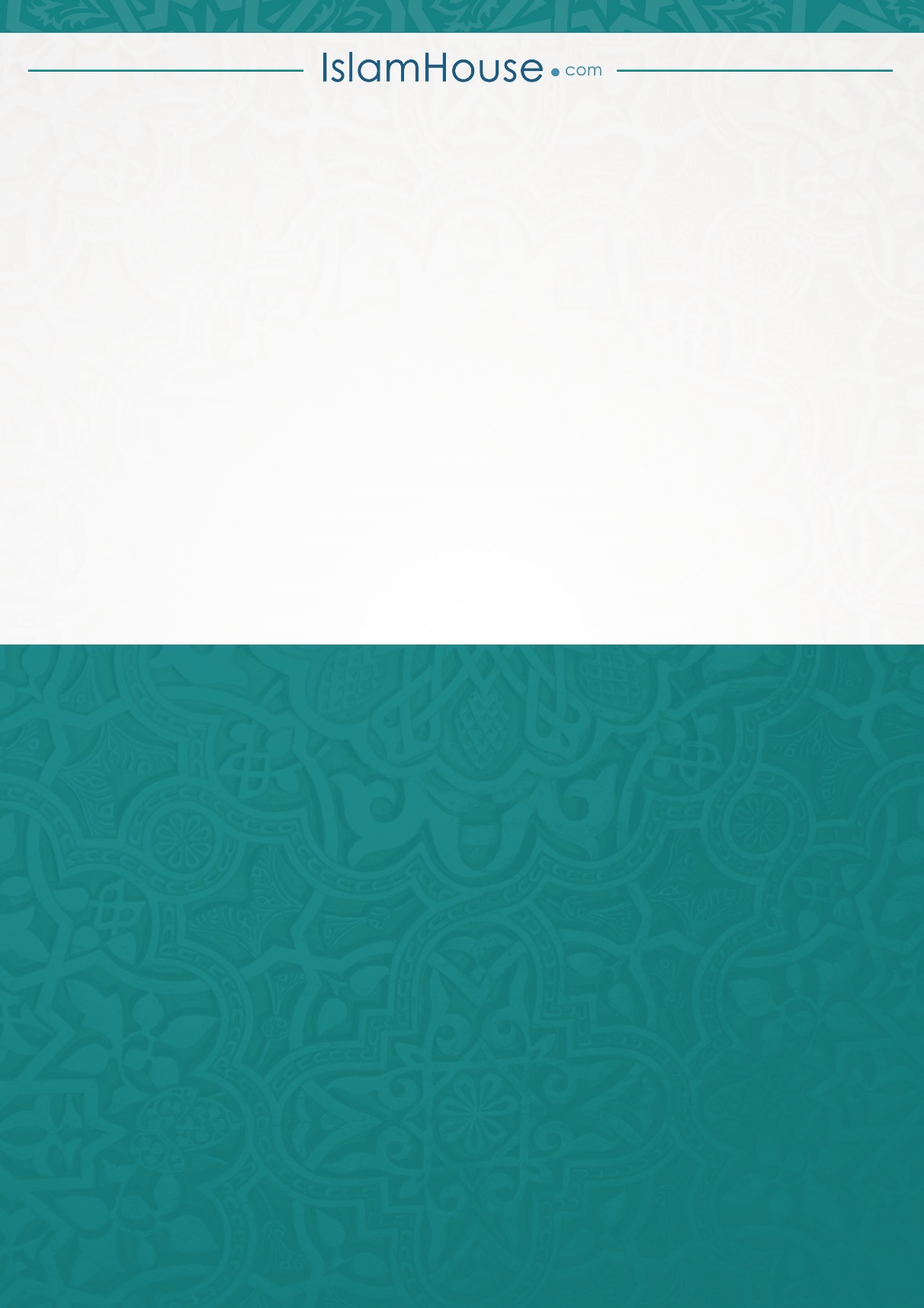 